Generalny Dyrektor Ochrony ŚrodowiskaWarszawa, 18 maja 2023 r.DOOŚ-WDŚZOO.420.16.2020.MW/KCz/EK/AWT.58ZAWIADOMIENIENa podstawie art. 54 § 4 ustawy z dnia 30 sierpnia 2002 r. – Prawo o postępowaniu przed sądami administracyjnymi (Dz. U. z 2023 r. poz. 259), dalej p.p.s.a., w związku z art. 74 ust. 3 ustawy z dnia 3 października 2008 r. o udostępnianiu informacji o środowisku i jego ochronie, udziale społeczeństwa w ochronie środowiska oraz o ocenach oddziaływania na środowisko (Dz. U. z 2017 r. poz. 1405, ze zm.), dalej u.o.o.ś., zawiadamiam o przekazaniu do Wojewódzkiego Sądu Administracyjnego w Warszawie skarg z 1 marca 2023 r. oraz z 11 marca 2023 r. na decyzję Generalnego Dyrektora Ochrony Środowiska z 6 lutego 2023 r., znak: DOOŚ-WDŚZOO.420.16.2020.MW/KCz/EK/AWT.51, uchylającą w części i w tym zakresie orzekającą co do istoty sprawy lub umarzającą postępowanie organu I instancji, a w pozostałym zakresie utrzymującą w mocy decyzję Regionalnego Dyrektora Ochrony Środowiska w Łodzi z 2 marca 2020 r., znak: WOOŚ.420.51.2018.MOl.46, o środowiskowych uwarunkowaniach dla przedsięwzięcia pn.: Przebudowa sieci gazowej w ramach obwodnicy Łodzi.Jednocześnie informuję, że – zgodnie z art. 33 § 1a p.p.s.a. – osoba, która brała udział w postępowaniu i nie wniosła skargi, a wynik postępowania sądowego dotyczy jej interesu prawnego, jest uczestnikiem tego postępowania na prawach strony, jeżeli przed rozpoczęciem rozprawy złoży wniosek o przystąpienie do postępowania.Upubliczniono w dniach: od ………………… do …………………Pieczęć urzędu i podpis:Z upoważnienia Generalnego Dyrektora Ochrony Środowiska Naczelnik Wydziału ds. Decyzji o Środowiskowych Uwarunkowaniach w zakresie Inwestycji Liniowych w Departamencie Ocen Oddziaływania na ŚrodowiskoAnna Bieroza-ĆwierzyńskaArt. 33 § 1a p.p.s.a. Jeżeli przepis szczególny przewiduje, że strony postępowania przed organem administracji publicznej są zawiadamiane o aktach lub innych czynnościach tego organu przez obwieszczenie lub w inny sposób publicznego ogłaszania, osoba, która brała udział w postępowaniu i nie wniosła skargi, a wynik postępowania sądowego dotyczy jej interesu prawnego, jest uczestnikiem tego postępowania na prawach strony, jeżeli przed rozpoczęciem rozprawy złoży wniosek o przystąpienie do postępowania.Art. 54 § 4 p.p.s.a. W przypadku, o którym mowa w art. 33 § 1a, organ zawiadamia o przekazaniu skargi wraz 
z odpowiedzią na skargę przez obwieszczenie w siedzibie organu i na jego stronie internetowej oraz w sposób zwyczajowo przyjęty w danej miejscowości, pouczając o treści tego przepisu.Art. 74 ust. 3 u.o.o.ś. Jeżeli liczba stron postępowania o wydanie decyzji o środowiskowych uwarunkowaniach przekracza 20, stosuje się przepis art. 49 Kodeksu postępowania administracyjnego.Art. 4 ust. 1 ustawy z dnia 19 lipca 2019 r. o zmianie ustawy o udostępnianiu informacji o środowisku i jego ochronie, udziale społeczeństwa w ochronie środowiska oraz o ocenach oddziaływania na środowisko oraz niektórych innych ustaw (Dz. U. poz. 1712) Do spraw wszczętych na podstawie ustaw zmienianych w art. 1 oraz w art. 3 i niezakończonych przed dniem wejścia w życie niniejszej ustawy stosuje się przepisy dotychczasowe.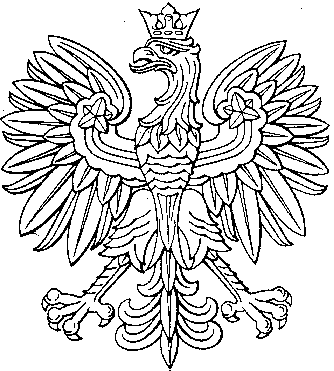 